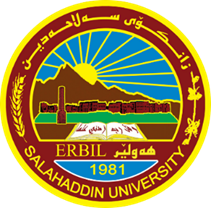 وزارة التعليم العالي والبحث العلمي                                                             جامعة/ صلاح الدين/اربيلكلية التربية الاساسقسم رياض الاطفالإدراك الأطفال للعلاقات الاسرية من وجهة نظر الامهاتمشروع تخرجمقدمة الى قسم (رياض الاطفال)كجزء من متطلبات نيل درجةالبكالوريوساعداد الطالبتاننهال عبيد سيدو              نهال ياسين حكيمبأشرافم0م0ژيان توفيق ميرزا2022-2023